City of San Antonio

AGENDA
San Antonio Youth Commission - March Meeting
  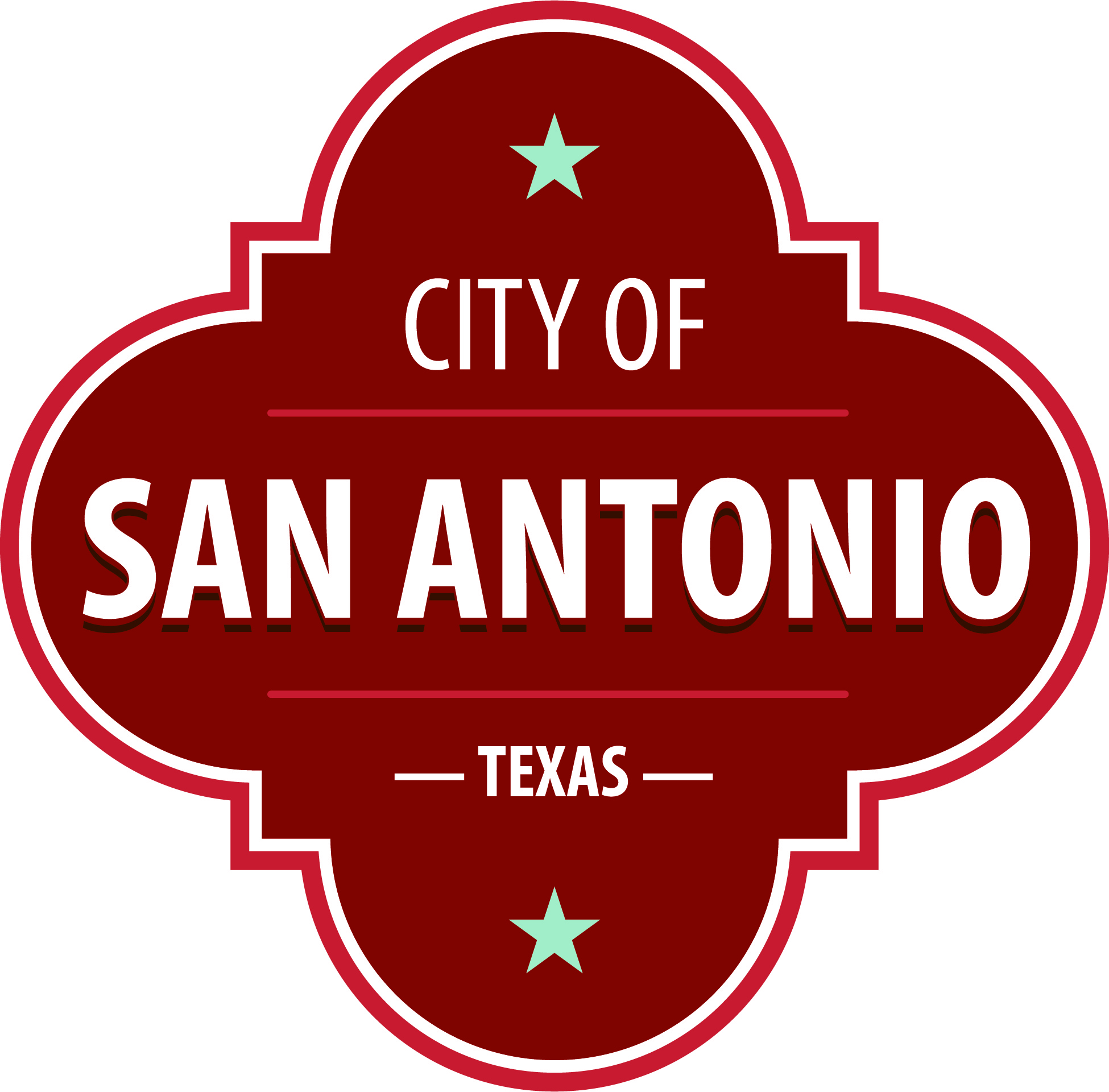 In compliance with the Texas Open Meeting Act, the Department of Human Services San Antonio Youth Commission will hold an open meeting at City Tower 100 W. Houston Street San Antonio, Texas 78205 on 23 March at 10:00 AM.

The commission meetings are open to the public. Members of the public can attend the commission meetings and comment on items on the agenda.

Public Comment: Citizens can sign up before the meeting starts to speak on an agenda item. Citizens who wish to have their public comments read at the next meeting must submit their comments at least 24 hours prior to the meeting. Citizens who wish to submit comments and have them read at the meeting, may send them via email or by leaving a message. Please include your full name, address, item you are addressing and your comments.a. Email: Please email the comments to marlys.mckinney@sanantonio.gov. Emails will be read at the meeting.
 b. Voicemail: You may call (210) 2077202 and leave a voicemail. Messages will be transcribed and read at the meeting.
 
At any time during the meeting, the San Antonio Youth Commission - March Meeting may meet in executive session for consultation with the City Attorney's Office concerning attorney client matters under Chapter 551 of the Texas Government Code.

ACCESS STATEMENT
The City of San Antonio ensures meaningful access to City meetings, programs and services by reasonably providing: translation and interpretation, materials in alternate formats, and other accommodations upon request.  To request these services call (210) 207-1467 or Relay Texas 711 or by requesting these services online at https://www.sanantonio.gov/gpa/LanguageServices.  Providing at least 72 hours’ notice will help to ensure availability. 


                                                                                                                                                 Posted on: 03/19/2024  10:21 PM
 Saturday, March 23, 202410:00 AMCity Tower, Concourse 100 W. Houston Street San Antonio, Texas 78205